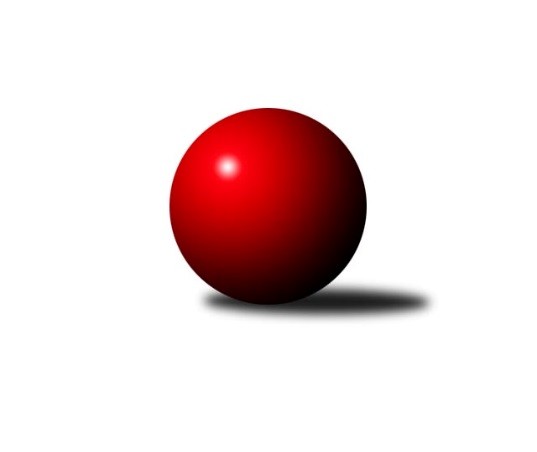 Č.2Ročník 2022/2023	23.5.2024 Meziokresní přebor ČB-ČK A 6-ti členné 2022/2023Statistika 2. kolaTabulka družstev:		družstvo	záp	výh	rem	proh	skore	sety	průměr	body	plné	dorážka	chyby	1.	TJ Sokol Soběnov B	2	2	0	0	11.5 : 4.5 	(16.0 : 8.0)	2548	4	1725	824	30.5	2.	TJ Loko Č. Budějovice C	2	2	0	0	11.0 : 5.0 	(16.5 : 7.5)	2417	4	1678	739	53.5	3.	TJ Dynamo České Budějovice B	2	2	0	0	11.0 : 5.0 	(11.0 : 13.0)	2266	4	1609	657	63	4.	TJ Sokol Nové Hrady C	2	1	1	0	10.0 : 6.0 	(11.0 : 13.0)	2462	3	1719	743	50	5.	KK Český Krumlov	2	1	0	1	9.0 : 7.0 	(13.5 : 10.5)	2373	2	1636	737	60	6.	TJ Spartak Trhové Sviny B	2	1	0	1	9.0 : 7.0 	(13.0 : 11.0)	2328	2	1638	690	64	7.	Kuželky Borovany B	2	1	0	1	8.0 : 8.0 	(13.5 : 10.5)	2385	2	1679	707	51	8.	TJ Nová Ves C	2	1	0	1	8.0 : 8.0 	(13.0 : 11.0)	2262	2	1603	659	70.5	9.	Vltavan Loučovice B	2	0	1	1	6.0 : 10.0 	(12.5 : 11.5)	2393	1	1695	698	62	10.	TJ Sokol Nové Hrady B	2	0	0	2	5.0 : 11.0 	(9.5 : 14.5)	2400	0	1667	733	54	11.	TJ Sokol Soběnov C	2	0	0	2	4.5 : 11.5 	(6.0 : 18.0)	2325	0	1637	689	43	12.	Kuželky Borovany C	2	0	0	2	3.0 : 13.0 	(8.5 : 15.5)	2352	0	1692	661	68.5Tabulka doma:		družstvo	záp	výh	rem	proh	skore	sety	průměr	body	maximum	minimum	1.	TJ Spartak Trhové Sviny B	1	1	0	0	7.0 : 1.0 	(7.0 : 5.0)	2420	2	2420	2420	2.	TJ Sokol Soběnov B	1	1	0	0	6.5 : 1.5 	(9.0 : 3.0)	2565	2	2565	2565	3.	KK Český Krumlov	1	1	0	0	6.0 : 2.0 	(7.5 : 4.5)	2529	2	2529	2529	4.	TJ Loko Č. Budějovice C	1	1	0	0	6.0 : 2.0 	(7.5 : 4.5)	2439	2	2439	2439	5.	TJ Sokol Nové Hrady C	1	1	0	0	6.0 : 2.0 	(7.0 : 5.0)	2527	2	2527	2527	6.	TJ Dynamo České Budějovice B	1	1	0	0	5.0 : 3.0 	(6.0 : 6.0)	2262	2	2262	2262	7.	TJ Nová Ves C	2	1	0	1	8.0 : 8.0 	(13.0 : 11.0)	2262	2	2275	2248	8.	Vltavan Loučovice B	1	0	1	0	4.0 : 4.0 	(8.0 : 4.0)	2397	1	2397	2397	9.	Kuželky Borovany B	0	0	0	0	0.0 : 0.0 	(0.0 : 0.0)	0	0	0	0	10.	TJ Sokol Nové Hrady B	1	0	0	1	3.0 : 5.0 	(5.0 : 7.0)	2417	0	2417	2417	11.	TJ Sokol Soběnov C	1	0	0	1	3.0 : 5.0 	(3.0 : 9.0)	2296	0	2296	2296	12.	Kuželky Borovany C	1	0	0	1	1.0 : 7.0 	(3.5 : 8.5)	2315	0	2315	2315Tabulka venku:		družstvo	záp	výh	rem	proh	skore	sety	průměr	body	maximum	minimum	1.	TJ Dynamo České Budějovice B	1	1	0	0	6.0 : 2.0 	(5.0 : 7.0)	2270	2	2270	2270	2.	TJ Loko Č. Budějovice C	1	1	0	0	5.0 : 3.0 	(9.0 : 3.0)	2394	2	2394	2394	3.	TJ Sokol Soběnov B	1	1	0	0	5.0 : 3.0 	(7.0 : 5.0)	2531	2	2531	2531	4.	Kuželky Borovany B	2	1	0	1	8.0 : 8.0 	(13.5 : 10.5)	2385	2	2433	2337	5.	TJ Sokol Nové Hrady C	1	0	1	0	4.0 : 4.0 	(4.0 : 8.0)	2397	1	2397	2397	6.	TJ Nová Ves C	0	0	0	0	0.0 : 0.0 	(0.0 : 0.0)	0	0	0	0	7.	KK Český Krumlov	1	0	0	1	3.0 : 5.0 	(6.0 : 6.0)	2216	0	2216	2216	8.	TJ Spartak Trhové Sviny B	1	0	0	1	2.0 : 6.0 	(6.0 : 6.0)	2235	0	2235	2235	9.	Kuželky Borovany C	1	0	0	1	2.0 : 6.0 	(5.0 : 7.0)	2389	0	2389	2389	10.	Vltavan Loučovice B	1	0	0	1	2.0 : 6.0 	(4.5 : 7.5)	2389	0	2389	2389	11.	TJ Sokol Nové Hrady B	1	0	0	1	2.0 : 6.0 	(4.5 : 7.5)	2383	0	2383	2383	12.	TJ Sokol Soběnov C	1	0	0	1	1.5 : 6.5 	(3.0 : 9.0)	2354	0	2354	2354Tabulka podzimní části:		družstvo	záp	výh	rem	proh	skore	sety	průměr	body	doma	venku	1.	TJ Sokol Soběnov B	2	2	0	0	11.5 : 4.5 	(16.0 : 8.0)	2548	4 	1 	0 	0 	1 	0 	0	2.	TJ Loko Č. Budějovice C	2	2	0	0	11.0 : 5.0 	(16.5 : 7.5)	2417	4 	1 	0 	0 	1 	0 	0	3.	TJ Dynamo České Budějovice B	2	2	0	0	11.0 : 5.0 	(11.0 : 13.0)	2266	4 	1 	0 	0 	1 	0 	0	4.	TJ Sokol Nové Hrady C	2	1	1	0	10.0 : 6.0 	(11.0 : 13.0)	2462	3 	1 	0 	0 	0 	1 	0	5.	KK Český Krumlov	2	1	0	1	9.0 : 7.0 	(13.5 : 10.5)	2373	2 	1 	0 	0 	0 	0 	1	6.	TJ Spartak Trhové Sviny B	2	1	0	1	9.0 : 7.0 	(13.0 : 11.0)	2328	2 	1 	0 	0 	0 	0 	1	7.	Kuželky Borovany B	2	1	0	1	8.0 : 8.0 	(13.5 : 10.5)	2385	2 	0 	0 	0 	1 	0 	1	8.	TJ Nová Ves C	2	1	0	1	8.0 : 8.0 	(13.0 : 11.0)	2262	2 	1 	0 	1 	0 	0 	0	9.	Vltavan Loučovice B	2	0	1	1	6.0 : 10.0 	(12.5 : 11.5)	2393	1 	0 	1 	0 	0 	0 	1	10.	TJ Sokol Nové Hrady B	2	0	0	2	5.0 : 11.0 	(9.5 : 14.5)	2400	0 	0 	0 	1 	0 	0 	1	11.	TJ Sokol Soběnov C	2	0	0	2	4.5 : 11.5 	(6.0 : 18.0)	2325	0 	0 	0 	1 	0 	0 	1	12.	Kuželky Borovany C	2	0	0	2	3.0 : 13.0 	(8.5 : 15.5)	2352	0 	0 	0 	1 	0 	0 	1Tabulka jarní části:		družstvo	záp	výh	rem	proh	skore	sety	průměr	body	doma	venku	1.	TJ Sokol Nové Hrady B	0	0	0	0	0.0 : 0.0 	(0.0 : 0.0)	0	0 	0 	0 	0 	0 	0 	0 	2.	TJ Dynamo České Budějovice B	0	0	0	0	0.0 : 0.0 	(0.0 : 0.0)	0	0 	0 	0 	0 	0 	0 	0 	3.	TJ Sokol Nové Hrady C	0	0	0	0	0.0 : 0.0 	(0.0 : 0.0)	0	0 	0 	0 	0 	0 	0 	0 	4.	Vltavan Loučovice B	0	0	0	0	0.0 : 0.0 	(0.0 : 0.0)	0	0 	0 	0 	0 	0 	0 	0 	5.	KK Český Krumlov	0	0	0	0	0.0 : 0.0 	(0.0 : 0.0)	0	0 	0 	0 	0 	0 	0 	0 	6.	TJ Spartak Trhové Sviny B	0	0	0	0	0.0 : 0.0 	(0.0 : 0.0)	0	0 	0 	0 	0 	0 	0 	0 	7.	Kuželky Borovany B	0	0	0	0	0.0 : 0.0 	(0.0 : 0.0)	0	0 	0 	0 	0 	0 	0 	0 	8.	TJ Nová Ves C	0	0	0	0	0.0 : 0.0 	(0.0 : 0.0)	0	0 	0 	0 	0 	0 	0 	0 	9.	TJ Sokol Soběnov B	0	0	0	0	0.0 : 0.0 	(0.0 : 0.0)	0	0 	0 	0 	0 	0 	0 	0 	10.	TJ Sokol Soběnov C	0	0	0	0	0.0 : 0.0 	(0.0 : 0.0)	0	0 	0 	0 	0 	0 	0 	0 	11.	Kuželky Borovany C	0	0	0	0	0.0 : 0.0 	(0.0 : 0.0)	0	0 	0 	0 	0 	0 	0 	0 	12.	TJ Loko Č. Budějovice C	0	0	0	0	0.0 : 0.0 	(0.0 : 0.0)	0	0 	0 	0 	0 	0 	0 	0 Zisk bodů pro družstvo:		jméno hráče	družstvo	body	zápasy	v %	dílčí body	sety	v %	1.	Josef Šedivý 	TJ Sokol Soběnov B 	2	/	2	(100%)	4	/	4	(100%)	2.	Marek Rojdl 	TJ Spartak Trhové Sviny B 	2	/	2	(100%)	4	/	4	(100%)	3.	Jakub Matulík 	Vltavan Loučovice B 	2	/	2	(100%)	4	/	4	(100%)	4.	Karel Vlášek 	TJ Loko Č. Budějovice C 	2	/	2	(100%)	4	/	4	(100%)	5.	Markéta Šedivá 	TJ Sokol Soběnov B 	2	/	2	(100%)	4	/	4	(100%)	6.	Milena Šebestová 	TJ Sokol Nové Hrady B 	2	/	2	(100%)	4	/	4	(100%)	7.	Vojtěch Frdlík 	Kuželky Borovany B 	2	/	2	(100%)	4	/	4	(100%)	8.	Kristýna Nováková 	TJ Dynamo České Budějovice B 	2	/	2	(100%)	4	/	4	(100%)	9.	Martina Tomiová 	TJ Loko Č. Budějovice C 	2	/	2	(100%)	3.5	/	4	(88%)	10.	Jan Silmbrod 	TJ Sokol Nové Hrady B 	2	/	2	(100%)	3.5	/	4	(88%)	11.	Jakub Zadák 	KK Český Krumlov  	2	/	2	(100%)	3	/	4	(75%)	12.	Vladimír Vlček 	TJ Nová Ves C 	2	/	2	(100%)	3	/	4	(75%)	13.	František Ferenčík 	KK Český Krumlov  	2	/	2	(100%)	3	/	4	(75%)	14.	Jan Jackov 	TJ Nová Ves C 	2	/	2	(100%)	3	/	4	(75%)	15.	Tereza Kříhová 	TJ Sokol Nové Hrady C 	2	/	2	(100%)	3	/	4	(75%)	16.	Filip Rojdl 	TJ Spartak Trhové Sviny B 	2	/	2	(100%)	2	/	4	(50%)	17.	David Šebestík 	TJ Dynamo České Budějovice B 	2	/	2	(100%)	2	/	4	(50%)	18.	Petra Šebestíková 	TJ Dynamo České Budějovice B 	2	/	2	(100%)	2	/	4	(50%)	19.	Ludmila Čurdová 	TJ Sokol Soběnov C 	1.5	/	2	(75%)	2	/	4	(50%)	20.	Jan Kouba 	KK Český Krumlov  	1	/	1	(100%)	2	/	2	(100%)	21.	Tomáš Polánský 	TJ Loko Č. Budějovice C 	1	/	1	(100%)	2	/	2	(100%)	22.	Radim Štubner 	Vltavan Loučovice B 	1	/	1	(100%)	2	/	2	(100%)	23.	Romana Kříhová 	TJ Sokol Nové Hrady C 	1	/	1	(100%)	2	/	2	(100%)	24.	Josef Ferenčík 	TJ Sokol Soběnov B 	1	/	1	(100%)	2	/	2	(100%)	25.	Michal Silmbrod 	TJ Sokol Nové Hrady B 	1	/	1	(100%)	1	/	2	(50%)	26.	Tomáš Balko 	TJ Sokol Nové Hrady C 	1	/	1	(100%)	1	/	2	(50%)	27.	Lukáš Prokeš 	TJ Sokol Nové Hrady C 	1	/	1	(100%)	1	/	2	(50%)	28.	Tomáš Tichý 	KK Český Krumlov  	1	/	1	(100%)	1	/	2	(50%)	29.	Pavel Čurda 	TJ Sokol Soběnov B 	1	/	2	(50%)	3	/	4	(75%)	30.	Jan Kobliha 	Kuželky Borovany C 	1	/	2	(50%)	3	/	4	(75%)	31.	Jan Kouba 	Kuželky Borovany C 	1	/	2	(50%)	3	/	4	(75%)	32.	Adéla Sýkorová 	TJ Loko Č. Budějovice C 	1	/	2	(50%)	3	/	4	(75%)	33.	Tomáš Švepeš 	TJ Spartak Trhové Sviny B 	1	/	2	(50%)	3	/	4	(75%)	34.	Josef Fojta 	TJ Nová Ves C 	1	/	2	(50%)	3	/	4	(75%)	35.	Tomáš Vařil 	KK Český Krumlov  	1	/	2	(50%)	2.5	/	4	(63%)	36.	Jindřich Soukup 	Kuželky Borovany B 	1	/	2	(50%)	2.5	/	4	(63%)	37.	Tomáš Kříha 	TJ Sokol Nové Hrady C 	1	/	2	(50%)	2	/	4	(50%)	38.	Jan Sztrapek 	Vltavan Loučovice B 	1	/	2	(50%)	2	/	4	(50%)	39.	Ludvík Sojka 	Vltavan Loučovice B 	1	/	2	(50%)	2	/	4	(50%)	40.	Milan Šedivý ml.	TJ Sokol Soběnov B 	1	/	2	(50%)	2	/	4	(50%)	41.	Jiří Tröstl 	Kuželky Borovany B 	1	/	2	(50%)	2	/	4	(50%)	42.	Miloš Draxler 	TJ Nová Ves C 	1	/	2	(50%)	2	/	4	(50%)	43.	Denisa Šimečková 	TJ Spartak Trhové Sviny B 	1	/	2	(50%)	2	/	4	(50%)	44.	Čestmír Siebenbrunner 	Kuželky Borovany B 	1	/	2	(50%)	2	/	4	(50%)	45.	Petr Hamerník 	TJ Sokol Nové Hrady C 	1	/	2	(50%)	2	/	4	(50%)	46.	Jaroslava Kulhanová 	TJ Sokol Soběnov C 	1	/	2	(50%)	2	/	4	(50%)	47.	Lucie Klojdová 	TJ Loko Č. Budějovice C 	1	/	2	(50%)	2	/	4	(50%)	48.	Daniel Krejčí 	Kuželky Borovany B 	1	/	2	(50%)	1	/	4	(25%)	49.	Luděk Troup 	TJ Spartak Trhové Sviny B 	1	/	2	(50%)	1	/	4	(25%)	50.	Kateřina Dvořáková 	Kuželky Borovany C 	1	/	2	(50%)	1	/	4	(25%)	51.	Dominik Smoleň 	TJ Sokol Soběnov C 	1	/	2	(50%)	1	/	4	(25%)	52.	Lucie Mušková 	TJ Sokol Soběnov C 	1	/	2	(50%)	1	/	4	(25%)	53.	Stanislava Mlezivová 	TJ Dynamo České Budějovice B 	1	/	2	(50%)	1	/	4	(25%)	54.	Patrik Fink 	TJ Sokol Soběnov B 	0.5	/	1	(50%)	1	/	2	(50%)	55.	Miloš Moravec 	KK Český Krumlov  	0	/	1	(0%)	1	/	2	(50%)	56.	Natálie Zahálková 	Kuželky Borovany B 	0	/	1	(0%)	1	/	2	(50%)	57.	Radim Růžička 	TJ Loko Č. Budějovice C 	0	/	1	(0%)	1	/	2	(50%)	58.	František Anderle 	Vltavan Loučovice B 	0	/	1	(0%)	1	/	2	(50%)	59.	Václava Tesařová 	TJ Nová Ves C 	0	/	1	(0%)	1	/	2	(50%)	60.	Jaroslav Štich 	Vltavan Loučovice B 	0	/	1	(0%)	1	/	2	(50%)	61.	Stanislava Betuštiaková 	TJ Sokol Nové Hrady B 	0	/	1	(0%)	1	/	2	(50%)	62.	Jiří Janoch 	Kuželky Borovany B 	0	/	1	(0%)	1	/	2	(50%)	63.	Petr Bícha 	Kuželky Borovany C 	0	/	1	(0%)	0.5	/	2	(25%)	64.	Jaroslav Štich 	Vltavan Loučovice B 	0	/	1	(0%)	0.5	/	2	(25%)	65.	Josef Sysel 	TJ Sokol Soběnov B 	0	/	1	(0%)	0	/	2	(0%)	66.	Vladimíra Bicerová 	Kuželky Borovany C 	0	/	1	(0%)	0	/	2	(0%)	67.	Roman Bartoš 	TJ Nová Ves C 	0	/	1	(0%)	0	/	2	(0%)	68.	Alice Loulová 	TJ Sokol Soběnov C 	0	/	1	(0%)	0	/	2	(0%)	69.	Libor Dušek 	Vltavan Loučovice B 	0	/	1	(0%)	0	/	2	(0%)	70.	Martin Kouba 	KK Český Krumlov  	0	/	1	(0%)	0	/	2	(0%)	71.	Ladislav Růžička 	TJ Sokol Nové Hrady B 	0	/	1	(0%)	0	/	2	(0%)	72.	Eliška Brychtová 	TJ Sokol Nové Hrady B 	0	/	1	(0%)	0	/	2	(0%)	73.	Jakub Sysel 	TJ Sokol Soběnov B 	0	/	1	(0%)	0	/	2	(0%)	74.	Pavel Kříha 	TJ Sokol Nové Hrady C 	0	/	1	(0%)	0	/	2	(0%)	75.	Olga Čutková 	TJ Sokol Soběnov C 	0	/	1	(0%)	0	/	2	(0%)	76.	Martina Koubová 	Kuželky Borovany C 	0	/	2	(0%)	1	/	4	(25%)	77.	Tomáš Tichý ml.	KK Český Krumlov  	0	/	2	(0%)	1	/	4	(25%)	78.	Tomáš Vašek 	TJ Dynamo České Budějovice B 	0	/	2	(0%)	1	/	4	(25%)	79.	Stanislav Bednařík 	TJ Dynamo České Budějovice B 	0	/	2	(0%)	1	/	4	(25%)	80.	Věra Jeseničová 	TJ Nová Ves C 	0	/	2	(0%)	1	/	4	(25%)	81.	Nela Koptová 	TJ Spartak Trhové Sviny B 	0	/	2	(0%)	1	/	4	(25%)	82.	Miroslav Bicera 	Kuželky Borovany C 	0	/	2	(0%)	0	/	4	(0%)	83.	Jitka Grznáriková 	TJ Sokol Soběnov C 	0	/	2	(0%)	0	/	4	(0%)	84.	Michal Kanděra 	TJ Sokol Nové Hrady C 	0	/	2	(0%)	0	/	4	(0%)	85.	Lenka Vajdová 	TJ Sokol Nové Hrady B 	0	/	2	(0%)	0	/	4	(0%)	86.	Karel Kříha 	TJ Sokol Nové Hrady B 	0	/	2	(0%)	0	/	4	(0%)Průměry na kuželnách:		kuželna	průměr	plné	dorážka	chyby	výkon na hráče	1.	Nové Hrady, 1-4	2466	1713	753	46.8	(411.0)	2.	Vltavan Loučovice, 1-4	2426	1699	727	58.3	(404.4)	3.	TJ Lokomotiva České Budějovice, 1-4	2414	1689	725	59.5	(402.3)	4.	Soběnov, 1-2	2402	1669	733	41.8	(400.4)	5.	Trhové Sviny, 1-2	2378	1690	688	60.0	(396.4)	6.	Borovany, 1-2	2374	1670	704	57.5	(395.7)	7.	Nová Ves u Č.B., 1-2	2257	1597	659	69.3	(376.2)	8.	Dynamo Č. Budějovice, 1-4	2239	1568	671	61.0	(373.2)Nejlepší výkony na kuželnách:Nové Hrady, 1-4TJ Sokol Soběnov B	2531	1. kolo	Markéta Šedivá 	TJ Sokol Soběnov B	472	1. koloTJ Sokol Nové Hrady C	2527	2. kolo	Tereza Kříhová 	TJ Sokol Nové Hrady C	471	2. koloTJ Sokol Nové Hrady B	2417	1. kolo	Jan Kobliha 	Kuželky Borovany C	447	2. koloKuželky Borovany C	2389	2. kolo	Milan Šedivý ml.	TJ Sokol Soběnov B	446	1. kolo		. kolo	Josef Šedivý 	TJ Sokol Soběnov B	444	1. kolo		. kolo	Lukáš Prokeš 	TJ Sokol Nové Hrady C	439	2. kolo		. kolo	Milena Šebestová 	TJ Sokol Nové Hrady B	426	1. kolo		. kolo	Michal Silmbrod 	TJ Sokol Nové Hrady B	421	1. kolo		. kolo	Tomáš Kříha 	TJ Sokol Nové Hrady C	421	2. kolo		. kolo	Petr Hamerník 	TJ Sokol Nové Hrady C	416	2. koloVltavan Loučovice, 1-4KK Český Krumlov 	2529	2. kolo	František Ferenčík 	KK Český Krumlov 	478	2. koloVltavan Loučovice B	2397	1. kolo	Jakub Zadák 	KK Český Krumlov 	448	2. koloTJ Sokol Nové Hrady C	2397	1. kolo	Tomáš Balko 	TJ Sokol Nové Hrady C	446	1. koloTJ Sokol Nové Hrady B	2383	2. kolo	Jakub Matulík 	Vltavan Loučovice B	443	1. kolo		. kolo	Tereza Kříhová 	TJ Sokol Nové Hrady C	442	1. kolo		. kolo	Milena Šebestová 	TJ Sokol Nové Hrady B	429	2. kolo		. kolo	Jan Kouba 	KK Český Krumlov 	421	2. kolo		. kolo	Tomáš Kříha 	TJ Sokol Nové Hrady C	415	1. kolo		. kolo	Tomáš Tichý 	KK Český Krumlov 	412	2. kolo		. kolo	Ludvík Sojka 	Vltavan Loučovice B	412	1. koloTJ Lokomotiva České Budějovice, 1-4TJ Loko Č. Budějovice C	2439	2. kolo	Karel Vlášek 	TJ Loko Č. Budějovice C	438	2. koloVltavan Loučovice B	2389	2. kolo	Jakub Matulík 	Vltavan Loučovice B	437	2. kolo		. kolo	Lucie Klojdová 	TJ Loko Č. Budějovice C	427	2. kolo		. kolo	Jan Sztrapek 	Vltavan Loučovice B	421	2. kolo		. kolo	Martina Tomiová 	TJ Loko Č. Budějovice C	411	2. kolo		. kolo	Adéla Sýkorová 	TJ Loko Č. Budějovice C	403	2. kolo		. kolo	Jaroslav Štich 	Vltavan Loučovice B	400	2. kolo		. kolo	Alena Čampulová 	TJ Loko Č. Budějovice C	397	2. kolo		. kolo	Jaroslav Štich 	Vltavan Loučovice B	396	2. kolo		. kolo	Ludvík Sojka 	Vltavan Loučovice B	369	2. koloSoběnov, 1-2TJ Sokol Soběnov B	2565	2. kolo	Pavel Čurda 	TJ Sokol Soběnov B	456	2. koloTJ Loko Č. Budějovice C	2394	1. kolo	Josef Šedivý 	TJ Sokol Soběnov B	438	2. koloTJ Sokol Soběnov C	2354	2. kolo	Markéta Šedivá 	TJ Sokol Soběnov B	436	2. koloTJ Sokol Soběnov C	2296	1. kolo	Josef Ferenčík 	TJ Sokol Soběnov B	435	2. kolo		. kolo	Karel Vlášek 	TJ Loko Č. Budějovice C	434	1. kolo		. kolo	Martina Tomiová 	TJ Loko Č. Budějovice C	430	1. kolo		. kolo	Jaroslava Kulhanová 	TJ Sokol Soběnov C	426	2. kolo		. kolo	Tomáš Polánský 	TJ Loko Č. Budějovice C	416	1. kolo		. kolo	Lucie Mušková 	TJ Sokol Soběnov C	408	1. kolo		. kolo	Milan Šedivý ml.	TJ Sokol Soběnov B	406	2. koloTrhové Sviny, 1-2TJ Spartak Trhové Sviny B	2420	2. kolo	Denisa Šimečková 	TJ Spartak Trhové Sviny B	452	2. koloKuželky Borovany B	2337	2. kolo	Vojtěch Frdlík 	Kuželky Borovany B	439	2. kolo		. kolo	Marek Rojdl 	TJ Spartak Trhové Sviny B	414	2. kolo		. kolo	Tomáš Švepeš 	TJ Spartak Trhové Sviny B	403	2. kolo		. kolo	Nela Koptová 	TJ Spartak Trhové Sviny B	396	2. kolo		. kolo	Čestmír Siebenbrunner 	Kuželky Borovany B	388	2. kolo		. kolo	Jiří Tröstl 	Kuželky Borovany B	380	2. kolo		. kolo	Luděk Troup 	TJ Spartak Trhové Sviny B	378	2. kolo		. kolo	Daniel Krejčí 	Kuželky Borovany B	378	2. kolo		. kolo	Filip Rojdl 	TJ Spartak Trhové Sviny B	377	2. koloBorovany, 1-2Kuželky Borovany B	2433	1. kolo	Čestmír Siebenbrunner 	Kuželky Borovany B	434	1. koloKuželky Borovany C	2315	1. kolo	Vojtěch Frdlík 	Kuželky Borovany B	421	1. kolo		. kolo	Jan Kobliha 	Kuželky Borovany C	417	1. kolo		. kolo	Daniel Krejčí 	Kuželky Borovany B	401	1. kolo		. kolo	Jindřich Soukup 	Kuželky Borovany B	399	1. kolo		. kolo	Jan Kouba 	Kuželky Borovany C	399	1. kolo		. kolo	Jiří Tröstl 	Kuželky Borovany B	398	1. kolo		. kolo	Kateřina Dvořáková 	Kuželky Borovany C	384	1. kolo		. kolo	Petr Bícha 	Kuželky Borovany C	383	1. kolo		. kolo	Jiří Janoch 	Kuželky Borovany B	380	1. koloNová Ves u Č.B., 1-2TJ Nová Ves C	2275	1. kolo	Miloš Draxler 	TJ Nová Ves C	425	1. koloTJ Dynamo České Budějovice B	2270	2. kolo	Vladimír Vlček 	TJ Nová Ves C	422	1. koloTJ Nová Ves C	2248	2. kolo	Vladimír Vlček 	TJ Nová Ves C	421	2. koloTJ Spartak Trhové Sviny B	2235	1. kolo	Petra Šebestíková 	TJ Dynamo České Budějovice B	407	2. kolo		. kolo	Tomáš Švepeš 	TJ Spartak Trhové Sviny B	402	1. kolo		. kolo	Josef Fojta 	TJ Nová Ves C	402	1. kolo		. kolo	Denisa Šimečková 	TJ Spartak Trhové Sviny B	401	1. kolo		. kolo	Miloš Draxler 	TJ Nová Ves C	395	2. kolo		. kolo	Kristýna Nováková 	TJ Dynamo České Budějovice B	394	2. kolo		. kolo	Stanislav Bednařík 	TJ Dynamo České Budějovice B	387	2. koloDynamo Č. Budějovice, 1-4TJ Dynamo České Budějovice B	2262	1. kolo	František Ferenčík 	KK Český Krumlov 	414	1. koloKK Český Krumlov 	2216	1. kolo	Kristýna Nováková 	TJ Dynamo České Budějovice B	405	1. kolo		. kolo	Tomáš Vařil 	KK Český Krumlov 	387	1. kolo		. kolo	David Šebestík 	TJ Dynamo České Budějovice B	384	1. kolo		. kolo	Tomáš Vašek 	TJ Dynamo České Budějovice B	382	1. kolo		. kolo	Tomáš Tichý ml.	KK Český Krumlov 	382	1. kolo		. kolo	Jakub Zadák 	KK Český Krumlov 	375	1. kolo		. kolo	Stanislav Bednařík 	TJ Dynamo České Budějovice B	372	1. kolo		. kolo	Petra Šebestíková 	TJ Dynamo České Budějovice B	367	1. kolo		. kolo	Stanislava Mlezivová 	TJ Dynamo České Budějovice B	352	1. koloČetnost výsledků:	7.0 : 1.0	1x	6.5 : 1.5	1x	6.0 : 2.0	4x	5.0 : 3.0	1x	4.0 : 4.0	1x	3.0 : 5.0	2x	2.0 : 6.0	1x	1.0 : 7.0	1x